﻿ 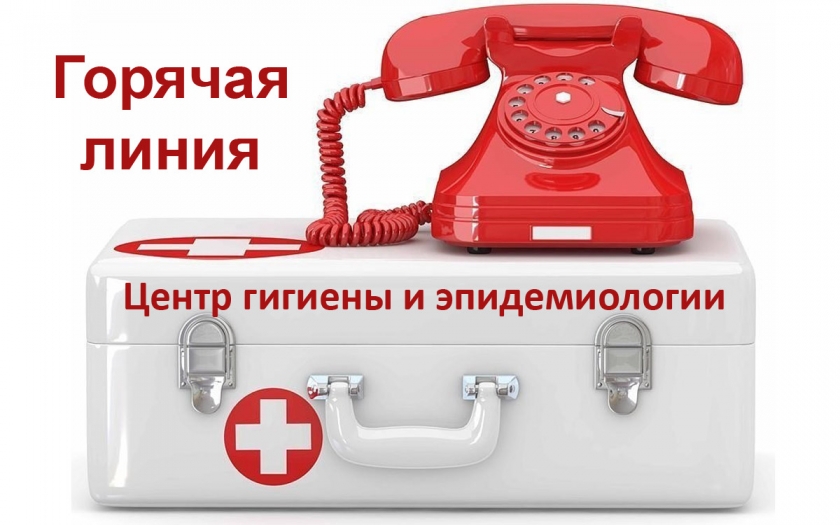 ﻿«Горячая линия» по вопросам профилактики ОРВИ и гриппаУправление Роспотребнадзора по Свердловской области информирует о том, что  начинает  работу «горячая линия» по вопросам профилактики гриппа и ОРВИ, которая продлится до 18 февраля 2019 года. Специалисты управления предоставят всем желающим консультации по мерам профилактики гриппа и ОРВИ, правилам ношения масок; расскажут о том, что надо соблюдать, чтобы в значительной степени снизить риск заражения острыми респираторными вирусными инфекциями.Задать интересующие вопросы жители городского округа Дегтярск смогут по телефонам: (83439) 24-51-17, (8439) 24-81-56, (8439) 24-50-05.